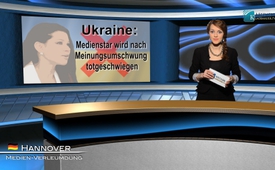 Украина: о медиа-звезде молчат после перемены её взглядов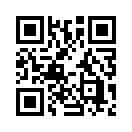 Медиа-звезда, перемена взглядов и затем замалчивание. Это пережила победительница конкурса песни «Евровидение 2004» Руслана Лыжичко. Сначала её рассматривали, как героиню восстания против правительства Януковича.
Таким образом, она стала своего рода рекламой в западных СМИ.Добро пожаловать на kla.tv. Медиа-звезда, перемена взглядов и затем замалчивание. Это пережила победительница конкурса песни «Евровидение 2004» Руслана Лыжичко. Сначала её рассматривали, как героиню восстания против правительства Януковича.
Таким образом, она стала своего рода рекламой в западных СМИ. Мишель Обама удостоила её даже международной награды «Храбрые женщины». Но когда в Донбассе в сентябре 2014 года Руслана Лыжичко стала свидетельницей обстрела её собственных земляков, то ситуация изменилась. Певица апеллировала к правительству в Киеве с просьбой о прекращении огня. С этого момента о ней замолчали почти все СМИ! Это ещё одно доказательство того, что западная пресса явно не заинтересована в объективной подаче информации. Также посмотрите в связи с этим нашу передачу от 1-ого ноября 2014 года: "Объективные сообщения прессы? – Рассказ о пережитом Русланой Лыжичко". Ссылку вы можете увидеть на экране. Желаю вам доброго вечера. До свидания.от sk./hb.Источники:http://alles-schallundrauch.blogspot.ch/2014/09/euromaidan-aushangeschild-andert-ihre.html|
www.youtube.com/watch?v=9Guw6bOsirg( russisch) | www.kla.tv/4496Может быть вас тоже интересует:#Ukraine-ru - www.kla.tv/Ukraine-ruKla.TV – Другие новости ... свободные – независимые – без цензуры ...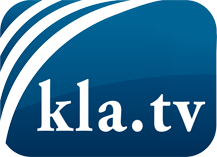 О чем СМИ не должны молчать ...Мало слышанное от народа, для народа...регулярные новости на www.kla.tv/ruОставайтесь с нами!Бесплатную рассылку новостей по электронной почте
Вы можете получить по ссылке www.kla.tv/abo-ruИнструкция по безопасности:Несогласные голоса, к сожалению, все снова подвергаются цензуре и подавлению. До тех пор, пока мы не будем сообщать в соответствии с интересами и идеологией системной прессы, мы всегда должны ожидать, что будут искать предлоги, чтобы заблокировать или навредить Kla.TV.Поэтому объединитесь сегодня в сеть независимо от интернета!
Нажмите здесь: www.kla.tv/vernetzung&lang=ruЛицензия:    Creative Commons License с указанием названия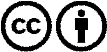 Распространение и переработка желательно с указанием названия! При этом материал не может быть представлен вне контекста. Учреждения, финансируемые за счет государственных средств, не могут пользоваться ими без консультации. Нарушения могут преследоваться по закону.